Questionnaire to Determine Payment Process for Student Program PaymentsThank you for taking the time to complete this questionnaire. Your responses will assist us in determining the primary purpose of the payment the student receives and will allow us to provide you with guidance on how to process this payment. This information is crucial for ensuring compliance with state and federal labor laws as well as IRS regulations.Requestor’s Name ___________________________________________	Date: ___________________________Requestor’s Email Address: ____________________________________	Dept: ___________________________Student Program Name: ____________________________________________________________________________Notes:______________________________________________________________________________________________________________________________________________________________________________________________________________________________________________________________________________________________________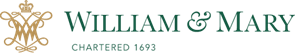 In your own words, what is the purpose of the payment? Provide website link that describes the student’s actionsIn your own words, what is the purpose of the payment? Provide website link that describes the student’s actionsIn your own words, what is the purpose of the payment? Provide website link that describes the student’s actionsIn your own words, what is the purpose of the payment? Provide website link that describes the student’s actionsProvide the start date and end date for the student work.Provide the start date and end date for the student work.Provide the start date and end date for the student work.Provide the start date and end date for the student work.QuestionsYesNoProvide additional explanation for each responseIs the money the result of winning a prize in recognition of an outstanding academic performance?  Are the funds intended to be used for student expenses support? If so, explain.Will the student retain rights to the work, research, or results?Is the work performed by the student subject to the direction or supervision of a faculty member (Not the same as having an advisors)Did the student apply for these funds? If so, provide application link.Are there deliverables requirements? If so, what are they?Does the funding cover travel expenses? If yes, were the students instructed by the university to travel to their destination?Is this payment support for a W&M internship or externship somewhere else?Tax Compliance AssessmentTax Compliance AssessmentQualifiedNon-Qualified        Stipend          Award         Prize          Scholarship           FellowshipPayroll        HR                   Student Employment    Reimbursement